MATHEMATICS	STAGE 3TEACHING AND LEARNING OVERVIEWTEACHING AND LEARNING EXPERIENCESAll assessment tasks should be written in red and planning should be based around developing the skills to complete that task.Assessment rubrics or marking scale should be considered.TERM: WEEK:  6STRAND:  Measurement & GeometrySUB-STRAND:  Time 2WORKING MATHEMATICALLY:  MA3-1WMOUTCOMES: MA3-13MGOUTCOMES: MA3-13MGUses 24-hour time and am and pm notation in real-life situations, and constructs timelinesUses 24-hour time and am and pm notation in real-life situations, and constructs timelinesUses 24-hour time and am and pm notation in real-life situations, and constructs timelinesCONTENT: CONTENT: Interpret and use timetables (ACMMG139)Interpret timetable information to solve unfamiliar problems using a variety of problem solving strategies.Interpret and use timetables (ACMMG139)Interpret timetable information to solve unfamiliar problems using a variety of problem solving strategies.Interpret and use timetables (ACMMG139)Interpret timetable information to solve unfamiliar problems using a variety of problem solving strategies.ASSESSMENT FOR LEARNING(PRE-ASSESSMENT)ASSESSMENT FOR LEARNING(PRE-ASSESSMENT)WARM UP / DRILLWARM UP / DRILLOrder specified events from fastest to slowest, and vice versa, based on actual time.Order specified events from fastest to slowest, and vice versa, based on actual time.Order specified events from fastest to slowest, and vice versa, based on actual time.TENS ACTIVITYNEWMAN’S PROBLEMINVESTIGATION TENS ACTIVITYNEWMAN’S PROBLEMINVESTIGATION QUALITY TEACHING ELEMENTSQUALITY TEACHING ELEMENTSINTELLECTUAL QUALITYQUALITY LEARNING ENVIRONMENTSIGNIFICANCEQUALITY TEACHING ELEMENTSQUALITY TEACHING ELEMENTSDeep knowledge Deep understandingProblematic knowledgeHigher-order thinkingMetalanguageSubstantive communicationExplicit quality criteriaEngagementHigh expectationsSocial supportStudents’ self-regulationStudent directionBackground knowledgeCultural knowledgeKnowledge integrationInclusivity ConnectednessNarrativeRESOURCESRESOURCESWHOLE CLASS INSTRUCTION MODELLED ACTIVITIESGUIDED & INDEPENDENT ACTIVITIESGUIDED & INDEPENDENT ACTIVITIESProvide opportunities for students to access TV programs etc Ask students to volunteer their favourite TV programs. Discuss that, as individuals, it’s OK to have a different favourite list than somebody else.Model the concept of recording appropriate information such as starting time, finishing time and duration.Students discuss the use of 24 hour time and why it is important.Students should be able to communicate using the following language:- timetable, timeline, scale, 12-hour time, 24-hour time, hour, minute, second, am notation, pm notation. LEARNING SEQUENCERemediationS2 or Early S3Read and interpret simple timetables, timelines and calendars.Provide opportunities for students to access TV programs etc Ask students to volunteer their favourite TV programs. Discuss that, as individuals, it’s OK to have a different favourite list than somebody else.Model the concept of recording appropriate information such as starting time, finishing time and duration.Students discuss the use of 24 hour time and why it is important.Students should be able to communicate using the following language:- timetable, timeline, scale, 12-hour time, 24-hour time, hour, minute, second, am notation, pm notation. LEARNING SEQUENCES3Investigation: Students are presented with a scenario that they have 240 minutes to record their favourite shows. The students then prepare their plan for recording, by listing the show, the start time, finish time and duration.Provide opportunities for students to access TV programs etc Ask students to volunteer their favourite TV programs. Discuss that, as individuals, it’s OK to have a different favourite list than somebody else.Model the concept of recording appropriate information such as starting time, finishing time and duration.Students discuss the use of 24 hour time and why it is important.Students should be able to communicate using the following language:- timetable, timeline, scale, 12-hour time, 24-hour time, hour, minute, second, am notation, pm notation. LEARNING SEQUENCEExtension Early S4Interpret calculator displays for time calculations, eg 2.25 on a calculator display for a time calculation means  hours or 2 hours 15 minutes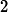 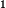 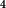 Provide opportunities for students to access TV programs etc Ask students to volunteer their favourite TV programs. Discuss that, as individuals, it’s OK to have a different favourite list than somebody else.Model the concept of recording appropriate information such as starting time, finishing time and duration.Students discuss the use of 24 hour time and why it is important.Students should be able to communicate using the following language:- timetable, timeline, scale, 12-hour time, 24-hour time, hour, minute, second, am notation, pm notation. EVALUATION & REFLECTION